Ewald Münzer Volksliedwerk-Stipendium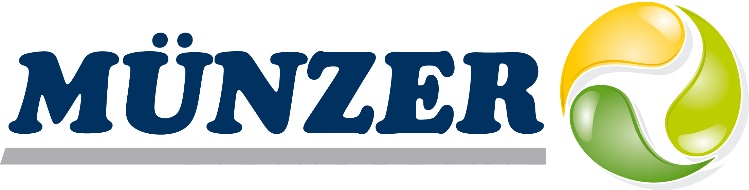 An das	Steirische VolksliedwerkSporgasse 23/III8010 GRAZAnsuchen um ein Ewald Münzer Volksliedwerk-Stipendiumfür das Jahr     Name des Antragstellers (Eltern, Erziehungsberechtigte, Volljährige):       Ich beantrage für meine Tochter/ meinen Sohn:(Für jedes Kind muss gesondert ein Formular eingereicht werden!)einen finanziellen Beitrag zu den entstandenen Kosten, anlässlich folgender Volksmusik-Weiterbildungs-Veranstaltung(en) des Steirischen Volksliedwerks: Bitte Beilegen:   eventuelle Rechnungen für Unterkunft und VerpflegungDatum:      	                                Unterschrift des Antragstellers:  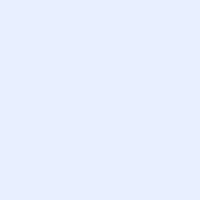 EWALD MÜNZER VOLKSLIEDWERK-STIPENDIUMJunge Kursteilnehmer*innen (Minderjährige, Student*innen bis zum vollendeten 24. Lebensjahr) können bei der Teilnahme an Kursen, die vom Steirischen Volksliedwerk durchgeführt werden, um ein Volksmusik-Stipendium ansuchen. Die Auszahlung erfolgt am Ende des Jahres bzw. Anfang des Folgejahres. Zweck des StipendiumsWir wollen jungen Teilnehmer*innen einen möglichst leistbaren Zugang zu unserem Kursprogramm ermöglichen. Dieses zielt auf die persönliche Befähigung ab, sich im Leben musikalisch ausdrücken zu können, um dadurch Lebensfreude zu erfahren.BedingungenWer?	Das Ansuchen können Erziehungsberechtigte für ihre minderjährigen Kinder/Jugendliche stellen. Volljährige Schüler*innen und Studierende (bis zum vollendeten 24. Lebensjahr) können den Antrag selbst einreichen. Wohin?	Das Ansuchen ist zu richten an: 	Steirisches Volksliedwerk, Sporgasse 23/III, 8010 GrazWann?	Anträge müssen bis zum 10. Dezember des laufenden Jahres bei uns eingelangt sein! Nur vollständige Anträge werden bearbeitet.Höhe?	Je nach Anzahl der Bewerber*innen und Verfügbarkeit der Mittel ist eine Förderungshöhe bis zu einem Drittel des getätigten finanziellen Aufwandes möglich.	Eltern können selbstverständlich für mehrere ihrer Kinder oder studierende Jugendliche ansuchen. Stipendien können auch mehrere Jahre hindurch an dieselbe Person vergeben werden.StipendienvergabeÜber die Vergabe der Stipendien entscheidet der Verein Steirisches Volksliedwerk. Es besteht kein Rechtsanspruch auf das Stipendium. Die Antragsteller*innen werden über die Zuerkennung des Stipendiums und die Höhe des gewährten Betrages benachrichtigt. AuszahlungDie Auszahlung erfolgt durch Banküberweisung auf das angegebene Bankkonto.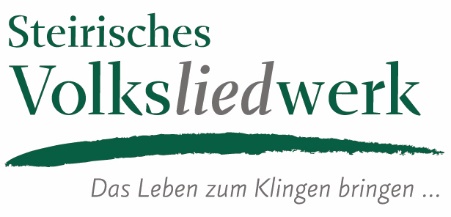                 Eingang-Nr. …… Datum …………                Genehmigter Betrag EUR …………                Angewiesen: ………………………                STVLW Mitglied: □ JA □ NEINGeburtsdatum (TT.MM.JJJJ):       Geburtsdatum (TT.MM.JJJJ):       Straße:      PLZ/Ort:      Telefon:      E-Mail:      IBAN:      BIC:      Name:      Geburtsdatum (TT.MM.JJJJ):      Straße:      PLZ/Ort:      Veranstaltung:      Ort:      Leitung:      Leitung:      Veranstalter:      Kosten:      Veranstaltung:      Ort:      Leitung:      Leitung:      Veranstalter:      Kosten:      Veranstaltung:      Ort:      Leitung:      Leitung:      Veranstalter:      Kosten:      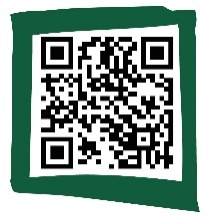 Sammeln | Veröffentlichen | Vermitteln |WeitergebenSteirisches VolksliedwerkSporgasse 23 | 8010 Graz, Austria | T: +43 (0)316  908635 | F: +43 (0) 316  908635 55www.steirisches-volksliedwerk.at | service@steirisches-volksliedwerk.atRaiffeisen Landesbank Steiermark | IBAN: AT79 3800 0000 0563 7244| BIC: RZSTAT2GXXXZVR Zahl: 668410172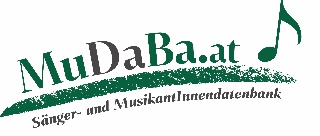 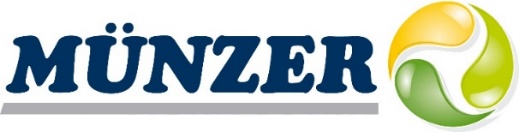 